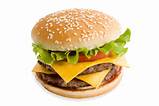 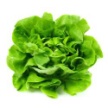 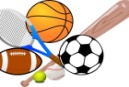 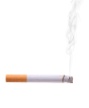 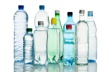 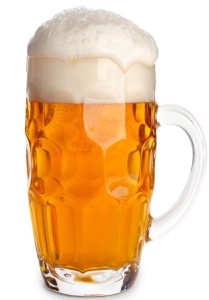 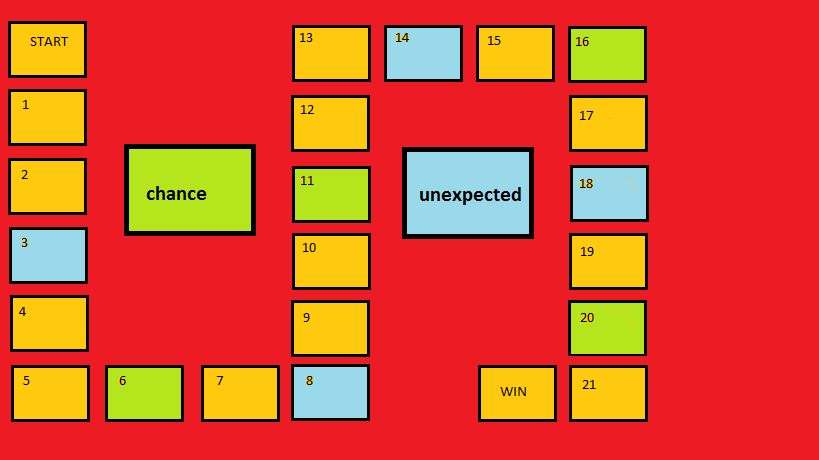 DICE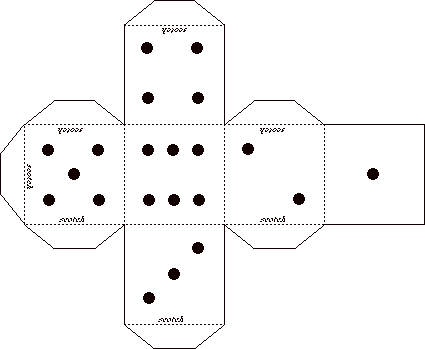 Rules-Each player puts their counter on the space that says ‘start’-Take it turn to roll the dice. Move your counter forward the number of spaces shown on the dice, the target is get to win space.-When you stop on a green space pick up a  “chance” card, when you stop on a blue space pick up an “unexpected” card.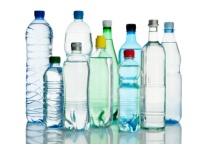                       = +1 space                                          = stop one turn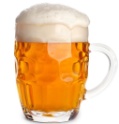 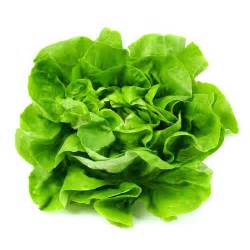                       =+3 spaces                                           = -1 space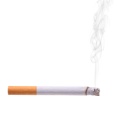 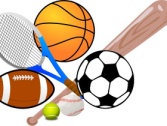                =rool the dice again                      = go back to the square one				    CHANCE								     UNESPECTEDCOUNTERS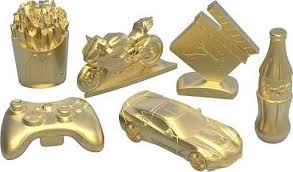 You are drunk…You can’t driveStop two turns!You forgot the cigarettes at home…Go back two spaces to pick them up!You go for a run to stay fitMove your counter forward four spaces!You feel bad after eating junk food…Roll the dice again and move backward the number of spaces as rolled on the diceWhat substance in cigarettes can cause addiction?If you give the right answer you roll the dice againYou  are drunk and go the wrong way home..Move backward to the previous unespected spaceThe fruit you’ve eaten gives you new energyMove directly to the next chance spaceYou have a bad cough from smoking…Roll the dice and if you get three, go back to the start spaceWhich organ can be damaged by alcohol?If your answer is right, move  your counter forward two spacesYou drink water and get fitMove forward two spacesYou shut down your cell phone and go out with a friendRoll the dice againHow many hours should you sleep each night?If your answer is wrong, stop one turn You perform a workout at home: 10 push-ups, ten squats and sky diver for 60 seconds.move  your counter forward three spacesYou forgot to worm-up before your last workout and got a muscle strain.Stop one turn and rest!